Подписав заявку, участник принимает условия положения соревнования, а так же требования дополнений и нормативных документов к настоящему положению. Обязуется компенсировать ущерб, причиненный своими действиями организатору и третьим лицам. Участник несёт полную ответственность за целостность и работоспособность датчика системы электронного хронометража.Подпись Заявителя____________________________	 ____________	Дата ___________________________		(фамилия)		Классстартовый №ЗАЯВКА НА УЧАСТИЕЗАЯВКА НА УЧАСТИЕЗАЯВКА НА УЧАСТИЕЗАЯВКА НА УЧАСТИЕЗАЯВКА НА УЧАСТИЕЗАЯВКА НА УЧАСТИЕЗАЯВКА НА УЧАСТИЕЗАЯВКА НА УЧАСТИЕЗАЯВКА НА УЧАСТИЕЗАЯВКА НА УЧАСТИЕЗАЯВКА НА УЧАСТИЕЗАЯВКА НА УЧАСТИЕЗАЯВИТЕЛЬЗАЯВИТЕЛЬЗАЯВИТЕЛЬЗАЯВИТЕЛЬКАРТКАРТКАРТКАРТКАРТКАРТКАРТКАРТНаименование:Наименование:Наименование:Наименование:Марка шасси: Марка шасси: Марка шасси: Марка шасси: Марка шасси: Марка шасси: Марка шасси: Марка шасси: Лицензия (ФИА, РАФ):Лицензия (ФИА, РАФ):Лицензия (ФИА, РАФ):Лицензия (ФИА, РАФ):Марка двигателя: Марка двигателя: Марка двигателя: Марка двигателя: Марка двигателя: Марка двигателя: Марка двигателя: Марка двигателя: Индекс:Индекс:Страна:РФШиныШиныШиныШиныШиныШиныШиныШиныАдресГород:Город:Номер мобильного датчикаНомер мобильного датчикаСлужебные отметкиСлужебные отметкиСлужебные отметкиE-mail:E-mail:(Код) Телефон:(Код) Телефон:(Код) Телефон:(Код) Телефон:Согласие на размещение рекламыСогласие на размещение рекламыСогласие на размещение рекламыСогласие на размещение рекламыСогласие на размещение рекламыСогласие на размещение рекламыДАНЕТПИЛОТПИЛОТПИЛОТПИЛОТМЕХАНИКМЕХАНИКМЕХАНИКМЕХАНИКМЕХАНИКМЕХАНИКМЕХАНИКМЕХАНИКФамилия:Фамилия:Фамилия:Фамилия:Фамилия:Фамилия:Фамилия:Фамилия:Фамилия:Фамилия:Фамилия:Фамилия:Имя:Имя:Имя:Имя:Имя:Имя:Имя:Имя:Имя:Имя:Имя:Имя:Гражданство:Гражданство:Гражданство:Гражданство:Гражданство:Гражданство:Гражданство:Гражданство:Гражданство:Гражданство:Гражданство:Гражданство:Дата рождения:Дата рождения:Спорт. звание: Спорт. звание: Дата рождения:Дата рождения:Дата рождения:Спорт. звание:Спорт. звание:Спорт. звание:Спорт. звание:Спорт. звание:Индекс:Индекс:Страна: РФИндексИндексИндексСтрана:РФСтрана:РФСтрана:РФСтрана:РФАдресГород:Город:АдресГород:Город:Город:(Код)Телефон:E-mail:(Код)Телефон:E-mail:(Код)Телефон:E-mail:(Код)Телефон:E-mail:(Код)Телефон:(Код)Телефон:(Код)Телефон:(Код)Телефон:(Код)Телефон:(Код)Телефон:(Код)Телефон:(Код)Телефон:Лицензия Пилота (ФИА, РАФ) Лицензия Пилота (ФИА, РАФ) Лицензия Пилота (ФИА, РАФ) Лицензия Пилота (ФИА, РАФ) Лицензия Механика РАФЛицензия Механика РАФЛицензия Механика РАФЛицензия Механика РАФЛицензия Механика РАФЛицензия Механика РАФЛицензия Механика РАФЛицензия Механика РАФПодпись:Подпись:Подпись:Подпись:Подпись:Подпись:Подпись:Подпись:Подпись:Подпись:Подпись:Подпись: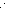 